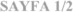 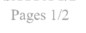 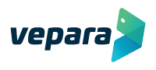 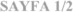 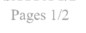  KART HARCAMA İTİRAZ FORMU(Transaction Dispute Form)İŞLEM YAPILAN KARTIN NUMARASI / Card Number which is used for transaction(s);Yukarıda/Ek formda belirtilen kartın sahibiyim ve aşağıda belirttiğim nedenden dolayı harcamalara itiraz etmekteyim. I am the holder of the above-mentioned card and I am dısputing the charges for the following reason.wd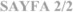 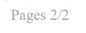 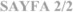 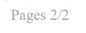 EK FORM(Additional Form)İŞLEM YAPILAN KARTIN NUMARASI / Card Number which is used for transactions;İtiraz edilen işlem adedi 5’ten daha fazla ise lütfen Ek Form’u doldurunuz. / Please fill the additional form if there are more than 5 transactions.Formu doldurup imzaladıktan sonra ilk sayfa ile birlikte formun altındaki iletişim adresine gönderiniz.İşlem Yapılan İşyeri Adı / Merchant Nameİşlem Yapılan İşyeri Adı / Merchant Nameİşlem Tutarı / Transaction Amountİşlem Tarihi / Transaction Date1.2.3.4.5.Not: İtiraz edilen işlem adedi 5’ten daha fazla ise lütfen Ek Form’u doldurunuz. / Please fill the additional form if there are more than 5 transactionsNot: İtiraz edilen işlem adedi 5’ten daha fazla ise lütfen Ek Form’u doldurunuz. / Please fill the additional form if there are more than 5 transactionsNot: İtiraz edilen işlem adedi 5’ten daha fazla ise lütfen Ek Form’u doldurunuz. / Please fill the additional form if there are more than 5 transactionsNot: İtiraz edilen işlem adedi 5’ten daha fazla ise lütfen Ek Form’u doldurunuz. / Please fill the additional form if there are more than 5 transactionsLütfen itiraz sebebinizi YALNIZ BİR kutuya (x) işareti koyarak belirtiniz/ Please tick (x) anLütfen itiraz sebebinizi YALNIZ BİR kutuya (x) işareti koyarak belirtiniz/ Please tick (x) anLütfen itiraz sebebinizi YALNIZ BİR kutuya (x) işareti koyarak belirtiniz/ Please tick (x) anLütfen itiraz sebebinizi YALNIZ BİR kutuya (x) işareti koyarak belirtiniz/ Please tick (x) an1. Aynı işlem ekstreme iki kere yansıtılmıştır. / The same transaction was processed twice on my statement.1. Aynı işlem ekstreme iki kere yansıtılmıştır. / The same transaction was processed twice on my statement.1. Aynı işlem ekstreme iki kere yansıtılmıştır. / The same transaction was processed twice on my statement.1. Aynı işlem ekstreme iki kere yansıtılmıştır. / The same transaction was processed twice on my statement.1. Aynı işlem ekstreme iki kere yansıtılmıştır. / The same transaction was processed twice on my statement.2. Yukarıda belirtilen işlemin tarafımdan ya da yetki verdiğim bir kişi tarafından yapılmadığını teyit ederim. Buişlemler yapıldığında kart mülkiyetim altındaydı. (Bu seçeneği işaretlediğinizde itiraza konu olan kartınız güvenlik nedeniyle kapatılıp yenilenecektir.) / I certify that the charge listed above was not made by me or by a person authorized by me to use my card. The card was in my possession at the time of the dısputed transactions. (If you choose this reason, yourcard will be closed for security purposes.)2. Yukarıda belirtilen işlemin tarafımdan ya da yetki verdiğim bir kişi tarafından yapılmadığını teyit ederim. Buişlemler yapıldığında kart mülkiyetim altındaydı. (Bu seçeneği işaretlediğinizde itiraza konu olan kartınız güvenlik nedeniyle kapatılıp yenilenecektir.) / I certify that the charge listed above was not made by me or by a person authorized by me to use my card. The card was in my possession at the time of the dısputed transactions. (If you choose this reason, yourcard will be closed for security purposes.)2. Yukarıda belirtilen işlemin tarafımdan ya da yetki verdiğim bir kişi tarafından yapılmadığını teyit ederim. Buişlemler yapıldığında kart mülkiyetim altındaydı. (Bu seçeneği işaretlediğinizde itiraza konu olan kartınız güvenlik nedeniyle kapatılıp yenilenecektir.) / I certify that the charge listed above was not made by me or by a person authorized by me to use my card. The card was in my possession at the time of the dısputed transactions. (If you choose this reason, yourcard will be closed for security purposes.)2. Yukarıda belirtilen işlemin tarafımdan ya da yetki verdiğim bir kişi tarafından yapılmadığını teyit ederim. Buişlemler yapıldığında kart mülkiyetim altındaydı. (Bu seçeneği işaretlediğinizde itiraza konu olan kartınız güvenlik nedeniyle kapatılıp yenilenecektir.) / I certify that the charge listed above was not made by me or by a person authorized by me to use my card. The card was in my possession at the time of the dısputed transactions. (If you choose this reason, yourcard will be closed for security purposes.)2. Yukarıda belirtilen işlemin tarafımdan ya da yetki verdiğim bir kişi tarafından yapılmadığını teyit ederim. Buişlemler yapıldığında kart mülkiyetim altındaydı. (Bu seçeneği işaretlediğinizde itiraza konu olan kartınız güvenlik nedeniyle kapatılıp yenilenecektir.) / I certify that the charge listed above was not made by me or by a person authorized by me to use my card. The card was in my possession at the time of the dısputed transactions. (If you choose this reason, yourcard will be closed for security purposes.)3. İşlem, işyeri tarafından iptal edilmesine rağmen kartıma alacak/iade tutarı gönderilmemiştir. (Eğer iade slibi mevcutsa lütfen dilekçeye ekleyiniz). / Credit voucher was not processed to my account (Enclose copy)3. İşlem, işyeri tarafından iptal edilmesine rağmen kartıma alacak/iade tutarı gönderilmemiştir. (Eğer iade slibi mevcutsa lütfen dilekçeye ekleyiniz). / Credit voucher was not processed to my account (Enclose copy)3. İşlem, işyeri tarafından iptal edilmesine rağmen kartıma alacak/iade tutarı gönderilmemiştir. (Eğer iade slibi mevcutsa lütfen dilekçeye ekleyiniz). / Credit voucher was not processed to my account (Enclose copy)3. İşlem, işyeri tarafından iptal edilmesine rağmen kartıma alacak/iade tutarı gönderilmemiştir. (Eğer iade slibi mevcutsa lütfen dilekçeye ekleyiniz). / Credit voucher was not processed to my account (Enclose copy)3. İşlem, işyeri tarafından iptal edilmesine rağmen kartıma alacak/iade tutarı gönderilmemiştir. (Eğer iade slibi mevcutsa lütfen dilekçeye ekleyiniz). / Credit voucher was not processed to my account (Enclose copy)4. İşlem tutarı hatalıdır. ........... olması gerekirken ............ olarak yapılmıştır. Transaction amount is different. My sales draft is enclosed.4. İşlem tutarı hatalıdır. ........... olması gerekirken ............ olarak yapılmıştır. Transaction amount is different. My sales draft is enclosed.4. İşlem tutarı hatalıdır. ........... olması gerekirken ............ olarak yapılmıştır. Transaction amount is different. My sales draft is enclosed.4. İşlem tutarı hatalıdır. ........... olması gerekirken ............ olarak yapılmıştır. Transaction amount is different. My sales draft is enclosed.4. İşlem tutarı hatalıdır. ........... olması gerekirken ............ olarak yapılmıştır. Transaction amount is different. My sales draft is enclosed.5. Harcama tutarı farklı şekilde ödendiği halde Vepara Elektronik Para ve Ödeme Hizmetleri A.Ş.  kartı hesabıma borç olarak kaydedilmiştir. (İlgili ödeme belgesi ektedir). / The service was paid by other means e.g. Cash,other card (Please attach copy of receipt)5. Harcama tutarı farklı şekilde ödendiği halde Vepara Elektronik Para ve Ödeme Hizmetleri A.Ş.  kartı hesabıma borç olarak kaydedilmiştir. (İlgili ödeme belgesi ektedir). / The service was paid by other means e.g. Cash,other card (Please attach copy of receipt)5. Harcama tutarı farklı şekilde ödendiği halde Vepara Elektronik Para ve Ödeme Hizmetleri A.Ş.  kartı hesabıma borç olarak kaydedilmiştir. (İlgili ödeme belgesi ektedir). / The service was paid by other means e.g. Cash,other card (Please attach copy of receipt)5. Harcama tutarı farklı şekilde ödendiği halde Vepara Elektronik Para ve Ödeme Hizmetleri A.Ş.  kartı hesabıma borç olarak kaydedilmiştir. (İlgili ödeme belgesi ektedir). / The service was paid by other means e.g. Cash,other card (Please attach copy of receipt)5. Harcama tutarı farklı şekilde ödendiği halde Vepara Elektronik Para ve Ödeme Hizmetleri A.Ş.  kartı hesabıma borç olarak kaydedilmiştir. (İlgili ödeme belgesi ektedir). / The service was paid by other means e.g. Cash,other card (Please attach copy of receipt)6. ..../..../...... tarihine kadar teslim edilmesi gereken mal/hizmeti teslim almadım ve ..../..../.	tarihinde işyerine budurumu bildirdim. Ancak, işyerinden olumlu bir yanıt alamadım. (Teslim alınmayan mal/hizmetin belirtildiği belge ve işyerinin cevabı ektedir. Üzerinde teslimat tarihi taahhüdünün bulunduğu fatura ektedir.) I did not receive the merchandise / service that were to be shipped and delivered until ..../..../..... and have contacted the Merchant on ..../..../.	toadvise them. However, I could not receive any response from the merchant. (The document in which the nonreceivedmerchandise /service is present and the response of merchant is attached. I have included a copy of the invoice indicating the promised delivery date.)6. ..../..../...... tarihine kadar teslim edilmesi gereken mal/hizmeti teslim almadım ve ..../..../.	tarihinde işyerine budurumu bildirdim. Ancak, işyerinden olumlu bir yanıt alamadım. (Teslim alınmayan mal/hizmetin belirtildiği belge ve işyerinin cevabı ektedir. Üzerinde teslimat tarihi taahhüdünün bulunduğu fatura ektedir.) I did not receive the merchandise / service that were to be shipped and delivered until ..../..../..... and have contacted the Merchant on ..../..../.	toadvise them. However, I could not receive any response from the merchant. (The document in which the nonreceivedmerchandise /service is present and the response of merchant is attached. I have included a copy of the invoice indicating the promised delivery date.)6. ..../..../...... tarihine kadar teslim edilmesi gereken mal/hizmeti teslim almadım ve ..../..../.	tarihinde işyerine budurumu bildirdim. Ancak, işyerinden olumlu bir yanıt alamadım. (Teslim alınmayan mal/hizmetin belirtildiği belge ve işyerinin cevabı ektedir. Üzerinde teslimat tarihi taahhüdünün bulunduğu fatura ektedir.) I did not receive the merchandise / service that were to be shipped and delivered until ..../..../..... and have contacted the Merchant on ..../..../.	toadvise them. However, I could not receive any response from the merchant. (The document in which the nonreceivedmerchandise /service is present and the response of merchant is attached. I have included a copy of the invoice indicating the promised delivery date.)6. ..../..../...... tarihine kadar teslim edilmesi gereken mal/hizmeti teslim almadım ve ..../..../.	tarihinde işyerine budurumu bildirdim. Ancak, işyerinden olumlu bir yanıt alamadım. (Teslim alınmayan mal/hizmetin belirtildiği belge ve işyerinin cevabı ektedir. Üzerinde teslimat tarihi taahhüdünün bulunduğu fatura ektedir.) I did not receive the merchandise / service that were to be shipped and delivered until ..../..../..... and have contacted the Merchant on ..../..../.	toadvise them. However, I could not receive any response from the merchant. (The document in which the nonreceivedmerchandise /service is present and the response of merchant is attached. I have included a copy of the invoice indicating the promised delivery date.)6. ..../..../...... tarihine kadar teslim edilmesi gereken mal/hizmeti teslim almadım ve ..../..../.	tarihinde işyerine budurumu bildirdim. Ancak, işyerinden olumlu bir yanıt alamadım. (Teslim alınmayan mal/hizmetin belirtildiği belge ve işyerinin cevabı ektedir. Üzerinde teslimat tarihi taahhüdünün bulunduğu fatura ektedir.) I did not receive the merchandise / service that were to be shipped and delivered until ..../..../..... and have contacted the Merchant on ..../..../.	toadvise them. However, I could not receive any response from the merchant. (The document in which the nonreceivedmerchandise /service is present and the response of merchant is attached. I have included a copy of the invoice indicating the promised delivery date.)7. İşyerinden gelen ürünü geri gönderdiğim halde kredi kartıma iade gönderilmemiştir.(Ürünün	tarihindegönderildiğine dair belge ektedir) / I returned the merchandise delivered to me, but have not received credit from the merchant.7. İşyerinden gelen ürünü geri gönderdiğim halde kredi kartıma iade gönderilmemiştir.(Ürünün	tarihindegönderildiğine dair belge ektedir) / I returned the merchandise delivered to me, but have not received credit from the merchant.7. İşyerinden gelen ürünü geri gönderdiğim halde kredi kartıma iade gönderilmemiştir.(Ürünün	tarihindegönderildiğine dair belge ektedir) / I returned the merchandise delivered to me, but have not received credit from the merchant.7. İşyerinden gelen ürünü geri gönderdiğim halde kredi kartıma iade gönderilmemiştir.(Ürünün	tarihindegönderildiğine dair belge ektedir) / I returned the merchandise delivered to me, but have not received credit from the merchant.7. İşyerinden gelen ürünü geri gönderdiğim halde kredi kartıma iade gönderilmemiştir.(Ürünün	tarihindegönderildiğine dair belge ektedir) / I returned the merchandise delivered to me, but have not received credit from the merchant.8. Teslim edilen mal hatalı, kusurlu veya istenilen ürünle gelen ürünün kalitesi birbirinden farklı buna ek olarak işyeriyle bu olayı çözümlemek için görüştüm fakat başarılı olamadım (Açıklama mektubu ektedir). The goods or services I have paid for were damaged, defective or not as described. I returned the goods or cancelled the services on…./…/….. I contacted the merchant to try and resolve this matter on …/…/…	Please describe and provide evidence (e.g.invoice) of the damaged/defective/not as described goods or services. Please provide proof that the goods were returned/services cancelled or an attempt was made8. Teslim edilen mal hatalı, kusurlu veya istenilen ürünle gelen ürünün kalitesi birbirinden farklı buna ek olarak işyeriyle bu olayı çözümlemek için görüştüm fakat başarılı olamadım (Açıklama mektubu ektedir). The goods or services I have paid for were damaged, defective or not as described. I returned the goods or cancelled the services on…./…/….. I contacted the merchant to try and resolve this matter on …/…/…	Please describe and provide evidence (e.g.invoice) of the damaged/defective/not as described goods or services. Please provide proof that the goods were returned/services cancelled or an attempt was made8. Teslim edilen mal hatalı, kusurlu veya istenilen ürünle gelen ürünün kalitesi birbirinden farklı buna ek olarak işyeriyle bu olayı çözümlemek için görüştüm fakat başarılı olamadım (Açıklama mektubu ektedir). The goods or services I have paid for were damaged, defective or not as described. I returned the goods or cancelled the services on…./…/….. I contacted the merchant to try and resolve this matter on …/…/…	Please describe and provide evidence (e.g.invoice) of the damaged/defective/not as described goods or services. Please provide proof that the goods were returned/services cancelled or an attempt was made8. Teslim edilen mal hatalı, kusurlu veya istenilen ürünle gelen ürünün kalitesi birbirinden farklı buna ek olarak işyeriyle bu olayı çözümlemek için görüştüm fakat başarılı olamadım (Açıklama mektubu ektedir). The goods or services I have paid for were damaged, defective or not as described. I returned the goods or cancelled the services on…./…/….. I contacted the merchant to try and resolve this matter on …/…/…	Please describe and provide evidence (e.g.invoice) of the damaged/defective/not as described goods or services. Please provide proof that the goods were returned/services cancelled or an attempt was made8. Teslim edilen mal hatalı, kusurlu veya istenilen ürünle gelen ürünün kalitesi birbirinden farklı buna ek olarak işyeriyle bu olayı çözümlemek için görüştüm fakat başarılı olamadım (Açıklama mektubu ektedir). The goods or services I have paid for were damaged, defective or not as described. I returned the goods or cancelled the services on…./…/….. I contacted the merchant to try and resolve this matter on …/…/…	Please describe and provide evidence (e.g.invoice) of the damaged/defective/not as described goods or services. Please provide proof that the goods were returned/services cancelled or an attempt was made9. Diğer. / Other. (Eklemek istediğiniz ek açıklamayı buraya yazınız./ Please make a brief explanation)9. Diğer. / Other. (Eklemek istediğiniz ek açıklamayı buraya yazınız./ Please make a brief explanation)9. Diğer. / Other. (Eklemek istediğiniz ek açıklamayı buraya yazınız./ Please make a brief explanation)9. Diğer. / Other. (Eklemek istediğiniz ek açıklamayı buraya yazınız./ Please make a brief explanation)9. Diğer. / Other. (Eklemek istediğiniz ek açıklamayı buraya yazınız./ Please make a brief explanation)İtirazınız, Uluslararası işlem itirazları kuralları gereği incelemeye alınmakta olup itiraz nedeniz göre 30 ile 180 günü bulabilen bir değerlendirmeden geçmektedir. Bu süre zarfında, Kurumumuza yapılacak ön inceleme sonucu uygun bulunması halinde, Kurumumuz itiraz ettiğiniz harcama tutar(lar)ını kart hesabınıza geçici olarak alacak kaydedecektir. İtirazınızın olumlu sonuçlandırılamaması halinde söz konusu işlem tutar(lar)ı kart hesabınıza tekrar borç kaydedilecektir.İtirazınız, Uluslararası işlem itirazları kuralları gereği incelemeye alınmakta olup itiraz nedeniz göre 30 ile 180 günü bulabilen bir değerlendirmeden geçmektedir. Bu süre zarfında, Kurumumuza yapılacak ön inceleme sonucu uygun bulunması halinde, Kurumumuz itiraz ettiğiniz harcama tutar(lar)ını kart hesabınıza geçici olarak alacak kaydedecektir. İtirazınızın olumlu sonuçlandırılamaması halinde söz konusu işlem tutar(lar)ı kart hesabınıza tekrar borç kaydedilecektir.İtirazınız, Uluslararası işlem itirazları kuralları gereği incelemeye alınmakta olup itiraz nedeniz göre 30 ile 180 günü bulabilen bir değerlendirmeden geçmektedir. Bu süre zarfında, Kurumumuza yapılacak ön inceleme sonucu uygun bulunması halinde, Kurumumuz itiraz ettiğiniz harcama tutar(lar)ını kart hesabınıza geçici olarak alacak kaydedecektir. İtirazınızın olumlu sonuçlandırılamaması halinde söz konusu işlem tutar(lar)ı kart hesabınıza tekrar borç kaydedilecektir.İtirazınız, Uluslararası işlem itirazları kuralları gereği incelemeye alınmakta olup itiraz nedeniz göre 30 ile 180 günü bulabilen bir değerlendirmeden geçmektedir. Bu süre zarfında, Kurumumuza yapılacak ön inceleme sonucu uygun bulunması halinde, Kurumumuz itiraz ettiğiniz harcama tutar(lar)ını kart hesabınıza geçici olarak alacak kaydedecektir. İtirazınızın olumlu sonuçlandırılamaması halinde söz konusu işlem tutar(lar)ı kart hesabınıza tekrar borç kaydedilecektir.İtirazınız, Uluslararası işlem itirazları kuralları gereği incelemeye alınmakta olup itiraz nedeniz göre 30 ile 180 günü bulabilen bir değerlendirmeden geçmektedir. Bu süre zarfında, Kurumumuza yapılacak ön inceleme sonucu uygun bulunması halinde, Kurumumuz itiraz ettiğiniz harcama tutar(lar)ını kart hesabınıza geçici olarak alacak kaydedecektir. İtirazınızın olumlu sonuçlandırılamaması halinde söz konusu işlem tutar(lar)ı kart hesabınıza tekrar borç kaydedilecektir.İtirazınız, Uluslararası işlem itirazları kuralları gereği incelemeye alınmakta olup itiraz nedeniz göre 30 ile 180 günü bulabilen bir değerlendirmeden geçmektedir. Bu süre zarfında, Kurumumuza yapılacak ön inceleme sonucu uygun bulunması halinde, Kurumumuz itiraz ettiğiniz harcama tutar(lar)ını kart hesabınıza geçici olarak alacak kaydedecektir. İtirazınızın olumlu sonuçlandırılamaması halinde söz konusu işlem tutar(lar)ı kart hesabınıza tekrar borç kaydedilecektir.Kart Sahibinin Adı ve SoyadıCardholder’s Name-SurnameKart Sahibinin Adı ve SoyadıCardholder’s Name-SurnameTelefon NumarasıPhone NumberTarihDateTarihDateİmzaSignatureİşlem Yapılan İşyeri Adı / Merchant Nameİşlem Yapılan İşyeri Adı / Merchant Nameİşlem Tutarı / Transaction Amountİşlem Tarihi / Transaction Date6.7.8.9.10.11.12.13.14.15.16.17.18.19.20.21.22.23.24.25.26.27.28.29.30.İtirazınız, Uluslararası işlem itirazları kuralları gereği incelemeye alınmakta olup itiraz nedeniz göre 30 ile 180 günü bulabilen bir değerlendirmeden geçmektedir. Bu süre zarfında, Kurumumuza yapılacak ön inceleme sonucu uygun bulunması halinde, Kurumumuz itiraz ettiğiniz harcama tutar(lar)ını kart hesabınıza geçici olarak alacak kaydedecektir. İtirazınızın olumlu sonuçlandırılamaması halinde söz konusu işlem tutar(lar)ı kart hesabınıza tekrar borç kaydedilecektir.İtirazınız, Uluslararası işlem itirazları kuralları gereği incelemeye alınmakta olup itiraz nedeniz göre 30 ile 180 günü bulabilen bir değerlendirmeden geçmektedir. Bu süre zarfında, Kurumumuza yapılacak ön inceleme sonucu uygun bulunması halinde, Kurumumuz itiraz ettiğiniz harcama tutar(lar)ını kart hesabınıza geçici olarak alacak kaydedecektir. İtirazınızın olumlu sonuçlandırılamaması halinde söz konusu işlem tutar(lar)ı kart hesabınıza tekrar borç kaydedilecektir.İtirazınız, Uluslararası işlem itirazları kuralları gereği incelemeye alınmakta olup itiraz nedeniz göre 30 ile 180 günü bulabilen bir değerlendirmeden geçmektedir. Bu süre zarfında, Kurumumuza yapılacak ön inceleme sonucu uygun bulunması halinde, Kurumumuz itiraz ettiğiniz harcama tutar(lar)ını kart hesabınıza geçici olarak alacak kaydedecektir. İtirazınızın olumlu sonuçlandırılamaması halinde söz konusu işlem tutar(lar)ı kart hesabınıza tekrar borç kaydedilecektir.İtirazınız, Uluslararası işlem itirazları kuralları gereği incelemeye alınmakta olup itiraz nedeniz göre 30 ile 180 günü bulabilen bir değerlendirmeden geçmektedir. Bu süre zarfında, Kurumumuza yapılacak ön inceleme sonucu uygun bulunması halinde, Kurumumuz itiraz ettiğiniz harcama tutar(lar)ını kart hesabınıza geçici olarak alacak kaydedecektir. İtirazınızın olumlu sonuçlandırılamaması halinde söz konusu işlem tutar(lar)ı kart hesabınıza tekrar borç kaydedilecektir.Kart Sahibinin Adı ve SoyadıCardholder’s Name-SurnameTelefon NumarasıPhone NumberTarihDateİmzaSignature	/	/ 	